Summer Transportation Institute Student ApplicationJuly 11—August 5, 2022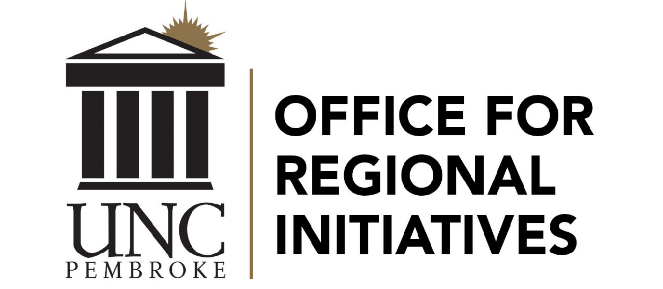 UNC PembrokeOffice for regional Initiatives115 Livermore Drive / PO Box 1510Pembroke, NC  28372Telephone:  910/775-4000   FAX  910/775-4005Summer Transportation InstituteUNC Pembroke—Office for Regional InitiativesStudent ApplicationPlease complete this application in its entirety, attach your essay, official transcript, and a letter of recommendation from a teacher or high school counselor. Completed packet is due on Friday, June 3rd  by 12:00 pm. Return to the UNCP Office for Regional Initiatives, 115 Livermore Drive at COMtech., Pembroke, NC.  Name:           ___________________________________________________________________Address:        __________________________________________________________________	          ___________________________________________________________________Home Phone:	__________________________________________________________________E-mail (if available):	____________________________________________________________Best time to reach you by phone: ___________________________________________________Age: _________	Date of Birth: ____________		Gender: _________School: 	   ________________________________________________________________School Address: ________________________________________________________________Grade you are in presently: ______(Must be a rising Junior or Senior)	What is your grade point average? ______ (2.5 required)How did you hear about the Institute? _______________________________________________If selected to participate, I hereby agree to complete the program in its entirety and take full advantage of this worthwhile opportunity.Student’s signature:										Date:			PARENT/GUARDIAN signature:	______________________________________________		Date:				(See attached consent form)Summer Transportation Institute QuestionnaireList any jobs, internships, and/or volunteer experience in which you have participated.________________________________________________________________________________________________________________________________________________________________________________________________________________________________________________________________________List any hobbies and/or extra-curricular activities in which you are involved.________________________________________________________________________________________________________________________________________________________________________________________________________________________________________________________________________What are your plans after graduation from High School?  ⁭Attend a 4-year college		⁭Attend a technical/community college  ⁭Get a Job					⁭Other(Specify)______________________4.  If you plan to attend college, what is your intended major?  Why?___________________________________________________________________________________________________________________________________________________________________________________________________________________________________________________________________________________5.  Are you familiar with the area of transportation as a major?  ⁭Yes    ⁭No6.  What other factors should we take into consideration when determining your selection for this program?_____________________________________________________________________________________________________________________________________________________________________________________________________________________________________________________________________________________________________________________7. Essay Question: Write an essay outlining your interest in the Summer Transportation Institute explaining how your participation will benefit your education/career objectives.  Include, if you could secure any position in the Transportation Industry, what would it be and why?  What characteristics do you have that would help you to be successful in a position in the Transportation Industry?  (1 page limit, include on separate sheet of paper, 12 pt. FONT, double-spaced)Summer Transportation InstitutePARTICIPANT PERSONAL DATA FORMName of Participant: __________________________________________________________Home Address:__________________________________________________________Do you have any special medical conditions?NOYES, Please Explain Below:Do you have any food allergies or dietary restrictions?NOYES, Please Explain Below:Do you have family health insurance?NOYES:Name of Insurance Company: ________________________________________Policy Number:______________________________________________________Phone Number of Insurer: ____________________________________________Person to Contact in Case of Emergency:Name: 	______________________________________________________________________Relation:______________________________________________________________________Address: ______________________________________________________________________Telephone Numbers of Emergency Contact:Daytime: ___________________________ Nighttime: __________Signature of Student: ____________________________ Date: _________________Signature of Parent/Guardian: ________________________________ Date: ________________SUMMER TRANSPORTATION INSTITUTESTUDENT PARTICIPATION PERMISSION FORMThe parents or legal guardian (“Parent”) of _________________________________________________Give permission for their child (“Student”) to attend all of the program activities included in the following Summer Transportation Institute program administered by UNC Pembroke’s Office for Regional Initiatives Program Sponsor’s Name: UNC Pembroke, Office for Regional InitiativesProgram Address:	115 Livermore Drive at COMtech., Pembroke, NC				Program Period:	From: July 11, 2022	To: August 5, 2022The Student and Parent hereby agree with UNC Pembroke’s Office for Regional Initiatives, the program sponsor as follows:The Student’s participation in the program is voluntary and the Student assumes all risks and responsibilities concerning participation in the program, including all activities the Student participates in, including but not limited to classroom instruction, field trips, evening and/or athletic activities.  The Parent understands that there may be some risk of injury to the Student in these activities, but still desires that the Student participate in the program.The Student and Parent consent to allow UNC Pembroke’s Office for Regional Initiatives, its employees and agents to render medical treatment to the Student if such treatment should be necessary during the course of the program, including but not limited to classroom activities, field trips, evening and/or athletic activities and transportation to and from program events.  The Parent is solely responsible for the cost of such treatment for the Student.  It is understood that any agent taking action hereunder shall notify the Parent of the same as soon as possible and that UNC Pembroke should not delay obtaining any necessary medical treatment while seeking to notify the Parent.  The Student and Parent authorize all physicians and other medical care providers, including hospitals, to provide medical care to the Student in accordance with the direction of UNC Pembroke, its employees and agents. In consideration of the Student’s acceptance into and participation in the program, the Student and Parent hereby agree to indemnify, hold harmless and release UNC Pembroke, its officers, board of trustees, employees, agents and student mentors from liability resulting from any illness, injury, damage to property, or other consequence directly or indirectly related to the Student’s participation in the program.The Student agrees to abide by all appropriate statutory laws and all rules and policies of UNC Pembroke and/or the program sponsor.  Failure to abide by the foregoing may result in termination of the Student’s ability to continue in the program.Student Signature: ____________                 Date: _______________Parent’sSignature___________________Date:   _____ Summer Transportation InstituteUNC Pembroke—Office for Regional InitiativesParent/Guardian Media Permission FormName of Parent/Legal Guardian:	________________________________________________Name of Child:			________________________________________________Street Address:			________________________________________________City:	_______________________ State: ___________ Zip: ____________________________Phone Number:			________________________________________________NSTI  Facilitator:	Mary Beth Locklear							NSTI Program:	Summer Transportation Institute (NSTI) 2022	I am the parent/legal guardian of the child named above, who is under the age of 18.  I hereby provide permission to the UNC Pembroke, Office for Regional Initiatives to include certain personal information about my son/daughter/ward in connection with support of the NSTI program including publication in:Promotional materials, press releases, newsletters, web site contents, annual reports and in all media now known or hereinafter devised in perpetuity.  I understand that this media will be accessible throughout the world and that stories including my son/daughter/ward’s personal information may appear in written, video, electronic, and other forms.I understand that information provided by me on my son/daughter/ward will be used to promote NSTI and transportation education generally.  I release UNC Pembroke and its agents and employees from any claims of infringement, invasion of privacy, defamation or misappropriation arising from the use of the information provided by me in the permitted manner.Signature of parent/legal guardian: 	________________________________________________Date:					_________________________________________________________Child Waiver 